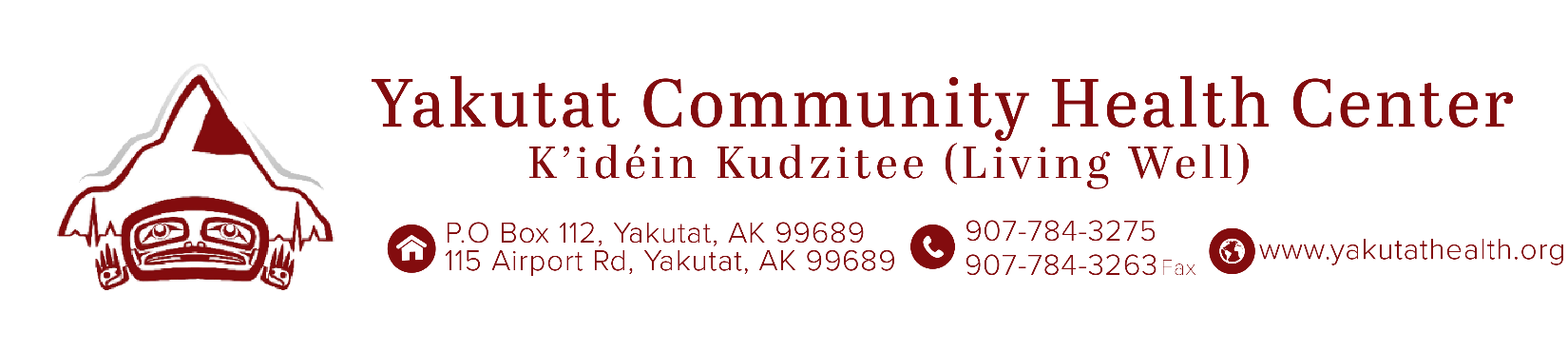 Travel Training Request formEmployee Name:          Title:         Requested Event:              Travel Dates:         Conference/Training Dates:          Sponsored by:    Location:  Contact #:  Please complete the following questionnaire regarding the event for which you are requesting travel. How is the requested travel essential to your job function?What are your main objectives or educational goals for this requested travel? What skills/benefits will you receive by attending the requested event?What benefits will YCHC receive by attending the requested event?Please attach all backup documentation for each item listed below.  Examples:  Announcement, Agenda, and or brochure for training/conference, registration form, airline itinerary and cost, housing/hotel cost, per diem rates and calculations, car rental cost.Please attach all backup documentation for each projected expense, to submit to your supervisor w/ this request, as well as attaching to any and all purchase requests in Microix.(Examples: Announcement, Agenda, and or brochure for training/conference, registration form, airline itinerary and cost, housing/hotel cost, per diem rates and calculations, car rental cost)Employee Signature					DateAll travel/training is required to be followed up by a travel/training report. Failure to do so will make you ineligible for future training/travel until report is completed.For Supervisor use onlyWhat fund/grant will be used to cover the expenses of this trip? Supervisor Signature					DateProjected ExpensesVendorAmountRegistration/Training FeesAirfareHousing/HotelPer Diem – calculate Per diem using the following link:  https://www.gsa.gov/travel/plan-book/per-diem-ratesCar RentalTotal